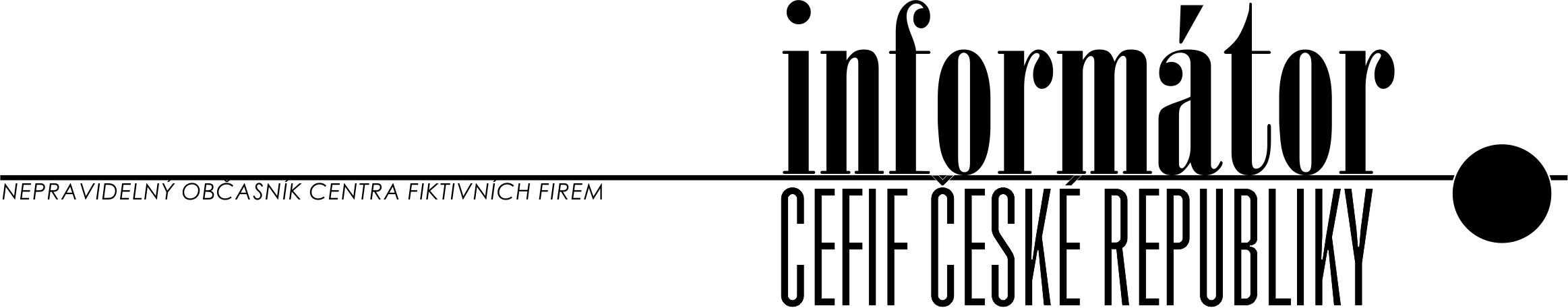 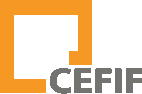 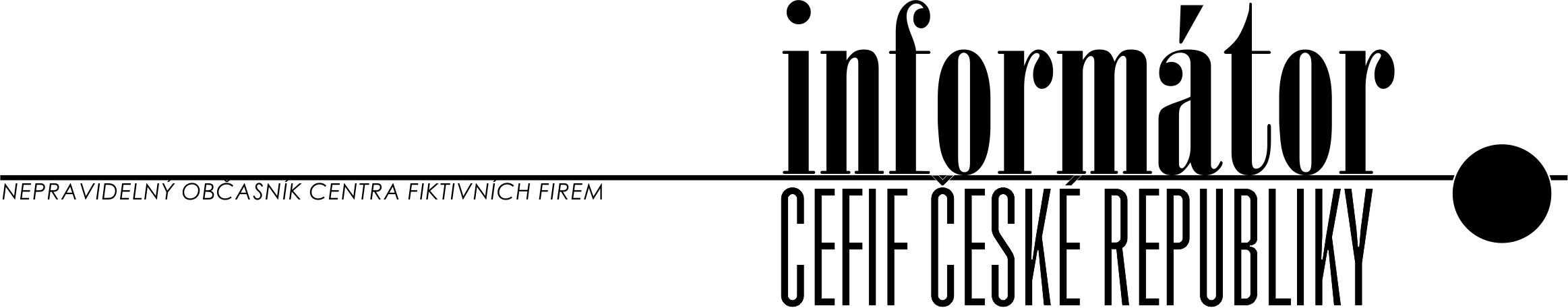 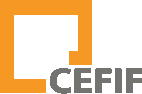 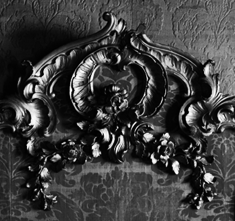 Vážení pedagogové, milí žáci,vítáme Vás v novém školním roce 2019/2020, tentokrát ovšem z provozních důvodů o měsíc později. Doufáme, že jste si během letních prázdnin hezky odpočinuli a již pilně budujete své firmy v novém školním roce. Informátor CEFIFInformátor je prostřednictvím informačního e-mailu zasílán všem vyučujícím fiktivních firem a naleznete ho i na našich webových stránkách http://www.nuv.cz/p/centrum-fiktivnich-firem. Prosíme, přečtěte si ho a dejte ho přečíst i Vašim žákům. Naleznete zde informace, které Vám mohou pomoci ve Vaší práci.Slučování institucíKoncem června rozhodl ministr školství o sloučení Národního ústavu pro vzdělávání (NÚV), kde sídlí i CEFIF, a Národního institutu dalšího vzdělávání (NIDV) v jednu organizaci, a to k 1. 1. 2020. Předpokládané jméno je Národní pedagogický institut České republiky. Pozdrželi jsme vydání Informátoru, abychom do připravovaného čísla mohli napsat, jak bude vše zajištěno. Bohužel o osudu CEFIF zatím nemáme žádné oficiální informace, které bychom Vám mohli sdělit. O dalším vývoji Vás budeme informovat prostřednictvím Informačnho e-mailu.PřIhlášky ŠkolProsím, neposílejte nám zatím přihlášky na rok 2020. Stále platí přihláška z prosince minulého roku. V souvislosti se vznikem nové instituce budeme muset pravděpodobně upravit postupy přihlašování na rok 2020.CD CEFIFStejně jako každý rok, tak i ten letošní jsme pro Vás připravili CD CEFIF. Stejně jako tomu bylo loni, si ho můžete stáhnout na CEFIF Portalu. CD obsahuje aktualizované formuláře a prezentace k jednotlivým úřadům a CEFIF Portal.V případě, že jste si dříve nahráli staré CD na síťový disk, doporučujeme ho smazat a stáhnout si nově nahrané CD.Seminář pro učitele fiktivních firemJsme rádi, že se i letošní rok v našich řadách objevují nové školy a noví učitelé předmětu fiktivní firma. Proto jsme se rozhodli vypsat mimořádný termín akreditovaného semináře Výuka ve fiktivní firmě. Seminář se uskuteční 24. října od 10:00 hod. v prostorách NÚV. Minimální počet účastníků je 5. Přihlášky prosím zasílejte na adresu jitka.zackova@nuv.cz. Seminář je zdarma, účastníci obdrží certifikáty o absolvování kurzu.Změny A novinky v APLIKACi CEFIF PortalJak jsme již informovali, pro letošní prázdniny jsme museli zastavit významnější investice do rozvoje CEFIF Portalu. Provedli jsme pouze menší změny.Nejvýznamnější změnou je to, že žáci musí uvádět při registraci předpokládaný předmět podnikání. Tuto variantu jsme zvolili proto, abychom mohli korigovat/zakázat nevhodné obchodní činnosti (tabák, casino, sexuální tematika, tvrdý alkohol, případně jiné).Vzhledem k letnímu jednání o nástupnické organizaci jsme pozastavili práce na rozvoji CEFIF Portalu. Nyní bychom se k rozvoji chtěli vrátit a nechat připravit původně plánovaný internetbanking v co možná nejbližším termínu.Odhlášení firmyNovinkou v CEFIF Portalu je automatické rušení fiktivní firmy ze systému.Již při registraci máte výběr mezi dvěma možnostmi.Ukončení podnikání k datuZde uvedete skutečné datum, kdy fiktivní firma ukončí svou činnost (např. firma končí na konci školního roku, uvedeme datum 30. 6. 2020).Dva měsíce po uvedeném datu se firma z CEFIF Portalu automaticky vymaže. Firma se dědí a nebude smazánaFirma zůstává v CEFIF Portalu k dispozici novým žákům.Tuto variantu využívají školy, které chtějí redukovat náklady, například pro výrobu nového razítka, pro pořízení nových propagačních materiálů s možností využití na veletrzích apod. Pro firmy, které jsou již registrované, tudíž při dřívější registraci tyto údaje neuváděly, jsou zde dvě možnosti zneaktivnění/zrušení firmyProstřednictvím e-mailu zaslaného na adresu jitka.zackova@nuv.czNa CD je v adresáři Dotazníky formulář „Odhlášení firmy.docx“. Žáci ho vyplní, dají k podpisu vyučujícímu, který potvrdí správnost, a tento formulář nám odešlou.Vyučující fiktivní firmy ze svého e-mailu oznámí pracovníkům CEFIF firmu/firmy, kterou/které odhlašuje.Prostřednictvím CEFIF Portalu, viz obrázek níže.Způsob zneaktivnění/zrušení firmy přes CEFIF Portal:V horním menu je nově položka „ukončit činnost“.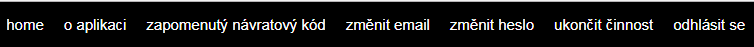 Po kliknutí se zobrazí tato stránka: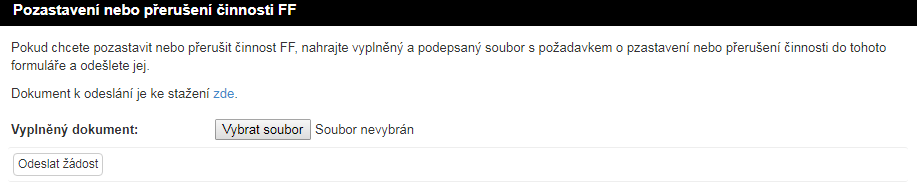 Soubor si můžete stáhnout přímo na CEFIF Portalu, po vyplnění ho nahrajete a kliknutím na tlačítko Odeslat žádost pošlete CEFIF.I přes tento systém nám v seznamu fiktivních firem (k nahlédnutí zde) stále figuruje několik neaktivních firem. Prosíme tímto vyučující, aby si tyto seznamy prohlédli. Pokud v seznamu naleznete fiktivní firmu, o které s jistotou víte, že by měla být zrušena, nahlašte nám ji, prosím, na jitka.zackova@nuv.cz.Pomůžete tím nám i žákům, kteří tak zbytečně nebudou oslovovat neexistující fiktivní firmy.Kontaktní Údaje na jednotlivé úřadyCertifikátyPřipomínáme, že CEFIF nabízí školám možnost vystavování osvědčení pro nejlepší absolventy předmětu Fiktivní firma. Připomínáme, co vše je třeba splnit, aby bylo možné udělit žákům FF certifikát:celková hodinová dotace musí splňovat minimálně tři týdenní vyučovací hodiny celkem za studium (tedy i 2 roky po 2 hodinách týdně)účast firmy na dvou regionálních nebo jednom mezinárodním veletrhu fiktivních firem (žák, který certifikát obdrží, se musí osobně zúčastnit alespoň jednoho veletrhu)firma je úspěšně založená nebo úspěšně prošla změnou vlastníkůfirma je přihlášená a odevzdává vyplněné formuláře zdravotního pojištění (nejméně 5 po sobě jdoucích měsíců)firma je přihlášená a odevzdává vyplněné formuláře sociálního pojištění (nejméně 5 po sobě jdoucích měsíců)firma je registrovaná na finančním úřadě k dani z příjmu a k DPH a nejméně jednou odevzdala přiznání k dani z příjmu.Certifikáty jsou určeny pro 25 % žáků fiktivní firmy. Pokud máte o certifikáty pro své žáky zájem, je třeba kontaktovat CEFIF, a to raději s předstihem, protože k získání certifikátu velmi často něco chybí a je tedy třeba to doplnit.Na CD je k dispozici formulář pro žádost o certifikáty. Vyučující v něm uvádí všechny potřebné údaje, včetně toho, za co žák certifikát dostal. Na to se občas zapomíná a nám to pomůže v lepší evidenci žádostí.Protože nám píšou vyučující, že mají šikovné žáky, ale nesplňují bohužel např. týdenní hodinovou dotaci vyučovaného předmětu a nemají tím možnost požádat o certifikát, rozhodli jsme se, že trochu uvolníme naše požadavky. Pokud vyučující takové firmy dostatečně zdůvodní, proč si daný žák certifikát zaslouží, vydáme takové firmě 1 certifikát na jednoho žáka.Pokyn kE psaní rodných čísel do formulářů CEFIFRádi bychom zdůraznili, že CEFIF nevyžaduje Vaše reálná rodná čísla (RČ). Prosíme, vytvořte si fiktivní rodné číslo, které budete používat při vyplňování všech formulářů. RČ spadá pod ochranu osobních údajů a CEFIF nemá důvod tato rodná čísla shromažďovat. Proto na veškerá vyplněná RČ pohlížíme jako na fiktivní!Jak vytvořit fiktivní RČ?RČ se skládá z deseti znaků (s výjimkou lidí důchodového věku), šesti před lomítkem, čtyř za ním. První dvě čísla určují rok narození, ten prosím udejte podle pravdy, umožní nám to rozpoznat učitele od žáků. Další dvě čísla ukazují měsíc narození (ženy přičítají k prvnímu z nich 5) a poslední dvě čísla před lomítkem ukazují den narození. Den a měsíc narození už reálný neuvádějte.Příklad: Muž narozený 3. července 1998 bude mít začátek rodného čísla 980703. Žena narozená 26. 12. 1968 bude mít začátek rodného čísla 686226. Další čtyři čísla za lomítkem jsou doplňková. Stejně jako si vymyslíte datum narození, tak si vymyslete i tato čtyři čísla. Nakonec prosím zkontrolujte, že fiktivní RČ není dělitelné 11 (existující RČ je dělitelné 11).Pokyn kE psaní Adres společníků, odpovědných zástupců a statutárních orgánůVzhledem k tomu, že místo bydliště spadá pod osobní údaje, CEFIF nevyžaduje, aby žáci vyplňovali reálné adresy místa bydliště. Žáci si mohou vymyslet fiktivní. Co ale kontrolovat budeme, je skutečnost, jestli jsou vyplněny všechny údaje související s adresou a jestli je adresa stejná na všech místech formulářů. Fiktivním firmám doporučujeme vést si evidenci fiktivních adres a fiktivních rodných čísel svých zaměstnanců.Pravidla pojmenování fiktivních firemZakládání nové firmy či změna jména stávající firmy se děje výhradně v prostředí CEFIF Portalu. Vhodnost a volnost jména můžete konzultovat s pracovníky CEFIF, ale pro jeho udělení je rozhodující schválení registrace v našem on-line prostředí.Doporučujeme podívat se na stránky CEFIF http://www.nuv.cz/p/centrum-fiktivnich-firem, kde naleznete aktuální verzi seznamu fiktivních firem. V přehledu sice nejsou všechna jména fiktivních firem (chybějí neaktivní firmy), ale pomůže Vám to zorientovat se v možných názvech. Při rozhodování o obchodním jménu mějte připravené 2 varianty – zvýšíte tím šanci, že Vám jméno schválíme při první registraci. Více o registraci v jiné části Informátoru.Některé názvy jsou, stejně jako v reálném světě, marketingově zajímavější a napadnou několik firem, a proto jsou již obsazené. V názvu firem také prosím nepoužívejte jména známých značek a žijících osobností – ledaže byste od nich měli písemný souhlas.Dokud Vám nebude jméno schváleno, nepořizujte si razítka, nevytvářejte loga. Mohly by to být zbytečné výdaje, protože 2 firmy se stejným nebo velmi podobným jménem neschválíme – dochází pak k příliš mnoha zmatkům a v tomto bodě jsme přísnější, než je tomu v reálném světě, kde je firem mnohonásobně více.Tvorba e-mailových adresZaložte si takovou e-mailovou adresu, aby korespondovala se jménem Vaší fiktivní firmy. Stává se, že nám zasíláte 
e-maily ze svých soukromých e-mailových adres a neuvedete, za kterou firmu a školu jednáte. Pokud se nakombinuje 
e-mail od pro nás neznámého odesílatele a zahlcená e-mailová schránka odesílatele, nejsme schopni doručit naši odpověď, protože netušíme, komu máme zprávu náhradním způsobem doručit. Pokud má fiktivní firma e-mail, ke kterému se dostane i odjinud než ze školy (seznam, centrum, gmail…), požadujeme, aby všechny e-maily adresované na úřady a organizace CEFIF odcházely pouze z této adresy. V reálné firmě byste také neodesílali e-mail ze své soukromé adresy. Nedělejte to prosím ani ve fiktivní firmě. Pokud zakládáte nový e-mail, nazvěte ho podle jména Vaší firmy. Název e-mailu může být Vaším dalším marketingovým nástrojem a usnadní identifikaci firmy. Prosíme cestovní kanceláře, které mají v názvu CK, aby netvořily e-mailové adresy s přídomkem ff. Výsledná adresa např. ff_ck připomíná nevhodné anglické slovo.Stává se, že se firma rozhodne pro jedno jméno, ale to je již obsazeno a firma si musí zvolit druhou variantu pojmenování, která není shodná s e-mailovou adresou firmy. Prosíme, založte si v tomto případě novou e-mailovou adresu (pracovníci CEFIF ji rádi změní v databázi), tak, aby odpovídala Vašemu novému obchodnímu jménu. Výběr e-mailu nanuk@seznam.cz u fiktivní firmy Zmrzlinka, s.r.o., může způsobit značné zmatky.Pravidla e-mailové korespondenceČistěte si prosím pravidelně svoji e-mailovou schránku. Nezapomeňte, že kromě složky s doručenou poštou máte i složku s odeslanou poštou, kde mohou být objemné e-maily. Uvědomte si prosím, že plná e-mailová schránka znemožňuje komunikaci. Pokud narazíme na plnou e-mailovou schránku, informujeme vyučujícího, ale držíme se hesla 3x a dost. Pokud nechcete mít problém s kapacitou Vaší e-mailové schránky, vyberte si takovou freemailovou službu, která poskytuje neomezenou velikost e-mailové schránky.Při korespondenci uvádějte před jménem své firmy zkratku FF, aby bylo jasné, že se jedná o fiktivní firmu.Adresou FF je vždy adresa školy (případně adresa té budovy školy, kam Vám dochází korespondence).Pravidla obchodní korespondenceNedílnou částí obchodní korespondence je průvodní text dopisu/e-mailu a podpis (nejen jméno osoby, ale i jméno firmy – nejedná se o soukromou korespondenci). Dodržujte, co jste se naučili v hodinách obchodní korespondence. Váš dopis/e-mail Vás reprezentuje. Příklad e-mailu:Vážení,zasílám Vám smlouvu o vedení účtu.S pozdravemJana Vostrá,
ředitelka
Fiktivní firma, s. r. o.Pojišťovna CEFIFUpozorňujeme FF na povinnost zákonného pojištění všech firem, které zaměstnávají byť jen jednoho zaměstnance. Připomínáme, že tato hlášení a platby se odesílají čtvrtletně.Rovněž upozorňujeme na povinné pojištění cestovních kanceláří proti úpadku. Pokud CK nemá pojištění, nesmí na žádné akci sítě FF vystavovat.Ostatní pojištění v nabídce nejsou pro FF povinná. Záleží pouze na Vás a na tom, jak rozsáhlou nabídku si zpracujete. (Např. CK může svým klientům na veletrhu nabízet i komerční připojištění léčebných výloh, úrazu, zavazadel apod. Pojišťovna CEFIF ho má ve své nabídce.)Obchodování mezi fiktivními firmami – deska ctiVážení přátelé, rádi bychom Vás znovu upozornili na „desku cti“ na webových stránkách Centra fiktivních firem. Znovu budeme v letošním roce veřejně oceňovat ty fiktivní firmy, které dobře a často obchodují, odpovídají na nabídky a platí rychle a včas své pohledávky.Prosíme, zasílejte nám průběžně, několikrát do roka, jakoukoliv formou (dopis, e-mail), se kterými firmami máte dobré zkušenosti a se kterými rádi a nejčastěji obchodujete. Hlasovat můžete pouze pro FF z jiných škol. Platnost hlasu 
je 6 měsíců, velké prázdniny se nezapočítávají a můžete samozřejmě hlasovat i pro více než jednu fiktivní firmu.Zároveň bychom Vás tímto chtěli vyzvat k větší aktivitě při obchodování. Snažte se prosím, pokud můžete, udržovat obchodní styk s co možná největším počtem fiktivních firem. Nakupujte a prodávejte. Účelem fiktivní firmy není generovat zisk, ale zkušenosti!Prosíme Vás, abyste kladně reagovali na většinu nabídek, které dostanete. Přijměte je, i když zboží příliš nepotřebujete. Můžete pořídit zboží či službu i pro své zaměstnance. Pokud Vám někdo pošle nabídku, domluvte se s ním, že si od něj odeberete, ale ať si i on objedná od Vás.Kontrolní hlášení a EETReálné firmy se setkávají s kontrolním hlášením a s elektronickou evidencí tržeb (EET). CEFIF kontrolní hlášení nevyžaduje. Výběr daní je důležitý pro stát. Pro nás je důležité, aby žáci věděli, že něco jako kontrolní hlášení existuje, že je možné ho vygenerovat z účetního SW nebo vyhotovit on-line. Pokud nám ho však budete chtít poslat, tak samozřejmě můžete.EET je rovněž motivována lepším výběrem daní a momentálně si nedovedeme představit její zavedení do fiktivní praxe.Ing. Lukáš Hula, Bc. Jitka Žáčková, DiS., Mgr. Dana AlansariÚřadE-mailOdpovídáPoznámkaFinanční úřadfinancni.urad@nuv.czIng. Lukáš HulaPouze elektronickyObchodní rejstříkobchodni.rejstrik@nuv.czMgr. Dana Alansari zastupovaná Ing. Lukášem HulouCEFIF PortalŽivnostenský úřadzivnostensky.urad@nuv.czMgr. Dana Alansari zastupovaná Ing. Lukášem HulouCEFIF PortalZDRAFIKzdravotni.pojisteni@nuv.czJitka Žáčková, DiS.CEFIF PortalSpráva sociálního zabezpečenísocialni.pojisteni@nuv.czJitka Žáčková, DiS.CEFIF PortalPojišťovna CEFIFpojistovna@nuv.czJitka Žáčková, DiS.Pouze e-mailemCEFIFBANKAbanka.cefif@nuv.czJitka Žáčková, DiS.Pouze e-mailemFIBAfiba@nuv.czIng. Lukáš HulaPouze e-mailemInformační střediskolukas.hula@nuv.czIng. Lukáš HulaCentrální dodavatelcentralni.dodavatel@nuv.czJitka Žáčková, DiS.CEFIF Portal